 Gold Buffet Menubaby leaf salad w/roasted red pepper, tomato, cucumber, pine nuts, marinated olivesitalian dressing*grilled salmon w/ parmesan sauce*beef tenderloin OR pork medallion w/ mushroom sauce*baby carrots & garden fresh green beans*fingerling potatoes in butter & italian parsley*fresh baked bread w/ butter***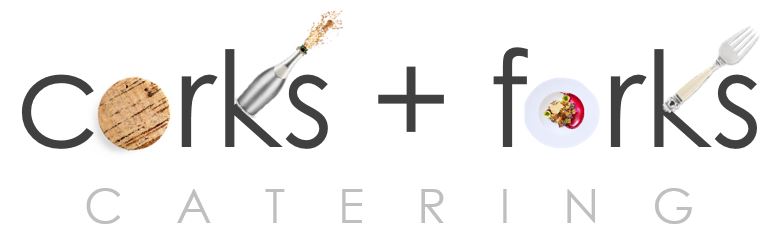 PO Box 8762 WPB FL 33407 PH: 561 339 2444www.corksandforkscatering.com